Supplementary TextError rate and profile for CHIP detection by smMIPSTo evaluate the error profile of the sequencing assay we first generated smMIPS data from a mixture of five cell lines with known genotypes. We selected ~32k positions that were expected to be devoid of germline variants in those cell lines, and empirically computed error rate for the 12 possible single-base substitutions against the background reference allele; any mismatches within these loci are assumed to be originate from damage sustained during cell culture, DNA preparation, or storage, or due to errors introduced during library preparation or sequencing. Spontaneous deamination of cytosine (C>T/G>A) was evident as elevated C>T/G>A errors in the CpG dinucleotide context. We did not observe elevated substitution rate in C>A (G>T), which is a signature of oxidative DNA damage. The overall substitution rate was 0.00045, that is, 1 error in ~2200 bp of smMIPS sequencing. Reliability of measured VAF valuesBased on the 27 positive control samples sequenced in replicate, the site-specific variance of VAF was parsed into its between-site, between-replicate and residual (technical) components using random-effects analysis of variance. The reliability of VAF was then estimated as an intra-class correlation coefficient (ICC), i.e. a ratio of the between-replicate to total variance of VAF.   The variance of the trimodally distributed VAF was parsed into its between-site, within-site (between-replicate), and residual (technical) components using random-effects analysis of variance.  The reliability of VAF was then estimated as a series intra-class correlation coefficients (95% confidence intervals). Between-site to total variance was 0.998 (0.998, 0.999), within-site to total variance was 0.000 (-0.216, 0.216), and residual (technical) to total variance was 0.0 02 (-0.214, 0.217). They suggested that overall, VAF was highly reliable, with nearly all of the observed variation in it attributable to that between sites.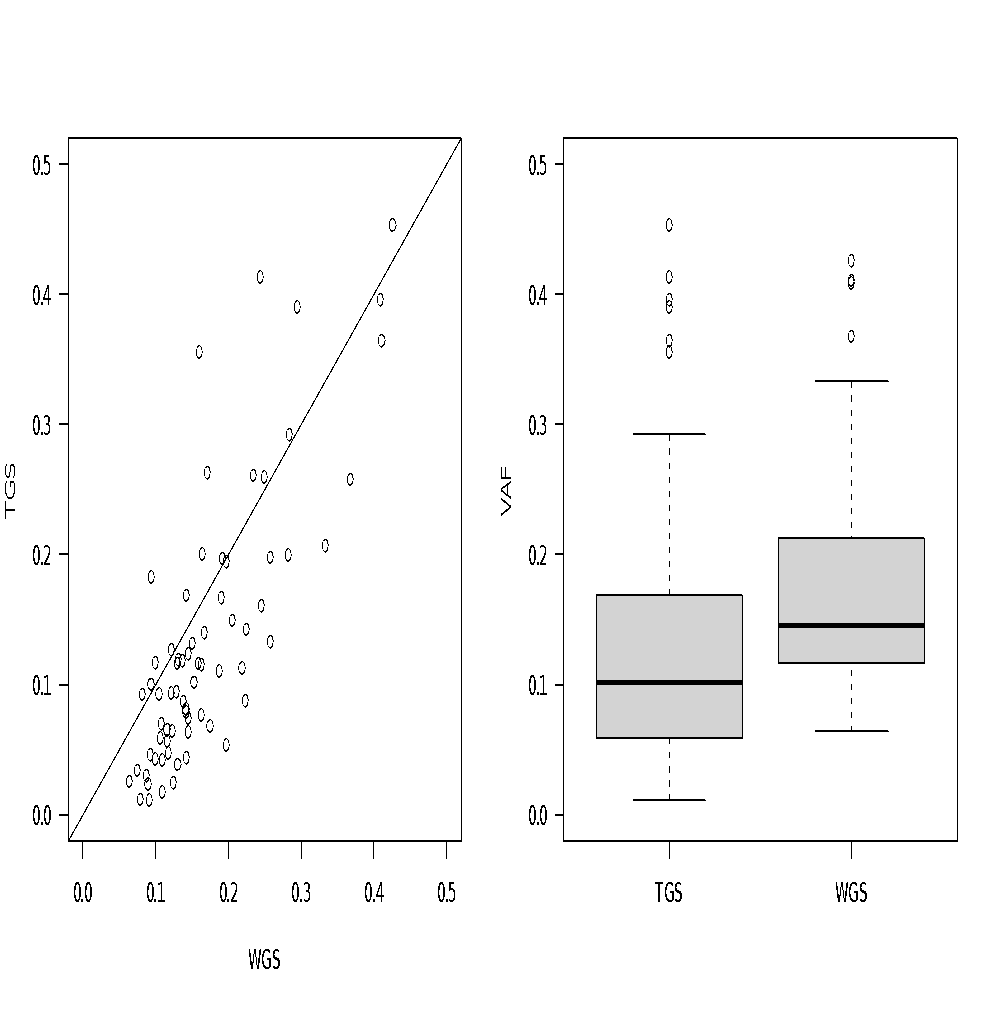 Fig. S1. Comparison of VAFs for CHIP mutations detected by smMIPS (y-axis) vs VAF from WGS of the same sample (x-axis); Pearson’s r=0.79.Table S1: Summary for 182 WHI subjectsTable S2. Breakdown of counts of individuals and samples sequenced, by timepoint(s) and CHIP statusTable S3: Cross-sectional association at the first visit. For model 1-4, logistic regressions are conducted on the prevalence of CHIP mutation (VAF >= 2% VS VAF <2%) against age and covariates race (Black/ White /Unknown or Other), smoking history (Past/ Never/ Current/ Missing), and BMI. For models 2 and 3, model 1 is the null model and p-values are obtained from a likelihood ratio test whether the covariate is associated with the prevalence of CHIP mutations. For model 5-8, linear regressions are conducted on the log10(VAF) of detectable CHIP mutation (VAF >0) against age and the covariate. For models 6 and 7, the model 5 is the null-model, and p-values are obtained from F tests. Table S4: Association tests of VAF changes between the first and last positive VAFs (n=148). Linear regressions are conducted on the log10(VAF) changes of CHIP mutation against initial age, age length (age differences between the first and the last VAF samples), and covariate. For models 3 and 4, model 2 is the null model and p-values are obtained from testing whether race/smoking is associated with the prevalence of CHIP mutations. The covariates include race categories (Black/White/Unknown or other), smoking history (Never/Ever/Missing), and average BMI. For each subject carrying multiple clones, the dominant clone is  selected based on the largest VAF value at any available time points.Table S5: CHIP mutations queried in this study. CHIP: clonal hematopoiesis of indeterminate potential; *SRSF2, IDH1, IDH2, JAK2 target a single hotspot mutationData S1. CHIP calls in the WHI longitudinal samples. (separate file).  AV: Annual visit; LLS: Long-life study visit; REF: Reference Allele; ALT: Alternative Allele; VAF: Variant allele fraction; ALT Count: number of reads supporting alternative allele.OverallNumber of individuals182Age at first blood draw (mean (SD))64.78 (7.61)BMI at first blood draw (mean (SD))29.59 (5.65)The first Visit (%)The first Visit (%)   AV160 (33.0)   AV35 (2.7)   Base117 (64.3)RACENIH (%)RACENIH (%)   Black35 (19.2)   More than one race2 (1.1)   Unknown/Not reported9 (4.9)   White136 (74.7)Smoking status at first blood draw (%)Smoking status at first blood draw (%)   Current7 (3.8)   Missing2 (1.1)   Never107 (58.8)   Past66 (36.3)Number of time points per individual (%)Number of time points per individual (%)  18 (4.4)  288 (48.4)  33 (1.6)  448 (26.4)  527 (14.8)  68 (4.4)Sample set A (pilot 1)IndividualsSamples2 time points: TOPMed CHIP + / Baseline DNA/LLS DNA       24482 time points: TOPMed CHIP + / AV1 DNA/LLS DNA            47942 time points: TOPMed CHIP - /AV1 DNA & in (Ref 8)/LLS DNA  482 time points: TOPMed CHIP - /Baseline DNA/LLS DNA        15301 time point: (Ref 8) CHIP + / Baseline DNA                221 time point: (Ref 8) CHIP + / AV1 DNA                     331 time point: (Ref 8) CHIP + / AV3 DNA                     33Total98188Sample set B (pilot 2)IndividualsSamples6 time points: DNA from Baseline, AV1, AV3, AV6, AV9, LLS         9545 time points: DNA from Baseline, AV3, AV6, AV9, LLS              8405 time points: DNA from Baseline, AV1, AV3, AV6, LLS & not CHIP+  261305 time points: DNA from Baseline, AV1, AV3, AV6, LLS & CHIP+      4204 time points: DNA from Baseline, AV6, AV9, LLS                   6244 time points: DNA from Baseline, AV3, AV9, LLS                   144 time points: DNA from Baseline, AV3, AV6, LLS                   301204 time points: DNA from Baseline, AV1, AV3, LLS & CHIP+           143 time points: DNA from Baseline, AV3, LLS & CHIP+                13Total86399indexmodelp-valueLogistic regression (n=156)Logistic regression (n=156)Logistic regression (n=156)1y ~ age5.95e-082y ~ age + race0.36873y ~ age + smoking0.96964y ~ age + bmi0.174Linear regression (n=152)Linear regression (n=152)Linear regression (n=152)5y ~ age8.92e-086y ~ age + race0.2077y ~ age + smoking0.87628y ~ age + bmi0.0446indexmodelp-value1y = age0.6062y = age + age_len0.8623y = age + age_len + race0.49594y = age + age_len + smoking0.64185y = age + age_len + bmi0.296Gene nameReported mutations used for variant callingAccessionASXL1Frameshift/nonsense/splice-site in exon 11-12NM_015338CBLRING finger missense p.381-421, D348N, L380PNM_005188DNMT3AFrameshift/nonsense/splice-site,  F290I,  F290C,  F290S,  G293R,  L295P,  L295Q,  L295V,  V296G,  V296L,  V296M,  W297C,  W297L,  W297R,  W297G,  G298W,  G298R, G298E, W306C, P307S, P307R, P307L, P307T, G308D, I310F, I310L, I310S, I310T, S312F, R326G, R326H, R326L, R326C, R326S, V328A, V328D, V328G, F331V, G332R, G332E, S337A, S337L, S337P, V339A, V339M, V339G, L344Q, L344P, L344R, L347P, L347R, L347Q, S352N, Y365C, R366C, R366P, R366H, R366G, A368D, A368T, A368V, I369N, I369S, V372D, L373Q, A376P, A376T, A376V, R379H, R379L, R379C, R379S, D389N, I407T, I407N, I407S, W409R, A410D, A410T, G413V, F414L, F414I, F414S, F414V, F414C, A462V, K468R, E477Q, E477K, V483G, R484Q, R484W, C494Y, C497G, C497R, C497Y, G498E, H506R, G511E, C514Y, Q527H, Q527P, D529N, D529V, D531N, D531Y, Y533C, S535F, S535P, C537G, C537R, C540Y, G543A, G543S, G543C, G543D, G543V, L547H, L547P, L547F, L547R, C537Y, M548I, M548L, M548K, M548R, M548T, G542V, G550R, C554Y, R556K, R556S, R556G, C559R, C559Y, C562Y, V563M, P580L, W581R, W581G, W581C, W581S, C583S, C583Y, C586G, C586R, C586Y, K589N, L595P, R596W, R598Q, R604Q, R604W, P633H, P633L, I634F, I634T, R635G, R635L, R635P, R635W, R635Q, V636A, V636G, V636M, V636L, L637R, L637P, L637Q, S638F, S638P, S638Y, L639R, L639V, L639F, A644T, T645A, G646V, G646E, L647H, L648P, V649G, V649L, V649M, L650V, L650Q, L653W, L653F, I655N, I655T, Q656K, V657A, V657M, V657G, D658V, D658Y, R659C, R659G, R659H, Y660C, Y660N, Y660F, Y660H, Y660D, A662D, S663L, S663W, E664K, V665G, V665L, S669F, S669P, M674V, V675A, V675M, R676L, R676W, R676Q, I681N, I681S, I681M, M682R, Y683D, V684F, G685R, G685E, G685A, D686Y, D686G, D686H, D686V, V687L, D686A, V687F, R688C, R688G, R688H, V690G, V690F, V690D, T691I, I695N, H694Y, H694P, I695F, I695T, Q696P, W698C, W698R, W698S, G699R, G699S, G699D, G699V, P700L, P700S, P700R, P700Q, P700T, P700A, F701V, D702A, D702G, D702E, D702V, D702N, D702Y, L703P, L703R, L703V, V704A, V704M, V704G, I705F, I705T, I705S, I705N, G706E, G706W, G706R, G706V, G707C, G707D, G707S, G707R, G707V, C710S, C710Y, D712A, L713F, S714C, V716D, V716F, V716I, N717S, N717I, P718L, R720C, R720H, R720G, R720S, K721R, K721T, K721N, Y724C, E725K, G726V, G728D, R729Q, R729W, R729G, R729L, F731C, F731L, F731Y, F731I, F731V, F732del, F732C, F732I, F732S, F732L, F732V, E733G, E733A, E733V, F734L, F734C, F734V, Y735C, Y735N, Y735S, Y735F, Y735H, R736G, R736H, R736C, R736L, R736P, R736S, L737H, L737P, L737V, L737F, L737R, L738P, L738Q, H739P, A741G, A741V, R742L, R742G, R742P, P743H, P743R, P743L, P743S, R749C, R749L, R749H, R749G, P750R, F751L, F751C, F751I, F751V, F752del, F752C, F752L, F752I, F752V, W753G, W753C, W753L, W753R, W753S, L754P, L754R, L754H, F755S, F755I, F755L, M761I, M761V, G762C, V763G, V763I, K766E, D768E, D768H, D768V, D768Y, I769N, I769S, I769T, I769V, S770L, S770W, S770P, R771G, R771L, R771P, R771Q, F772C, F772I, F772V, L773H, L773I, L773R, L773V, E774A, E774K, E774D, E774G, E774V, S775F, S775P, P777A, P777H, P777L, P777R, P777T, P777S, V778M, I780N, I780S, I780T, D781G, V785M, A787G, A787S, H789Q, R790W, A791V, R792C, R792H, R792S, F794L, F794V, W795S, W795G, W795C, W795L, W795R, G796A, G796C, G796D, G796V, N797D, N797Y, N797H, L798P, L798H, N797K, N797S, P799L, P799A, P799T, P799S, P799R, P799H, G800S, M801I, M801R, M801T, M801V, R803S, R803G, R803K, R803T, R803W, R803M, P804L, P804S, L815Q, H821D, H821P, H821R, K826N, K826T, K826R, S828N, K829R, T835M, N838D, S839P, K841N, K841T, K841Q, Q842E, Q842R, G843S, P849L, M853R, M852L, M852V, D857N, W860R, E863D, E863G, E863K, E863V, F868S, F868L, G869S, G869V, F870V, H873R, Y874C, R879D, M880I, M880L, M880V, S881R, S881I, R882H, R882P, R882L, R882C, R882G, R882S, A884P, A884V, R885K, Q886E, Q886R, L889P, L889R, G890D, G890R, G890S, G890V, W893S, V895M, P896L, P898S, V897G, V897D, I898T, R899P, R899L, R899G, R899H, R899C, R899S, L901P, L901R, L901H, L901V, A903P, A903T, P904L, P904Q, P904A, P904R, P904S, L905R, L905P, L905Q, L905V, K906E, E907G, Y908C, Y908D, Y908N, F909C, A910P, A910V, C911R, C911YNM_022552GNB1K57N, K57M, K57E, K57T, I80T, I80NNM_002074IDH1*R132C, R132G, R132H, R132L, R132P, R132VNM_005896IDH2*R140W, R140Q, R140L, R140GNM_002168JAK2*V617FNM_004972PPM1DFrameshift/nonsense in exon 5 or exon 6NM_003620SF3B1G347V, R387W, R387Q, E592K, E622D, Y623C, R625L, R625C, R625G, N626D, R630G, S637Y, H662Q, H662D, T663I, K666N, K666Q, K666T, K666E, K666R, K700E, V701F, A708T, G740R, G740E, G742D, A744P, A745P, K748E, R775P, D781G, E783K, R831Q, L833F, E862K, R957QNM_012433SRSF2*P95H, P95L, P95T, P95R, P95A, P95fsNM_003016TET2Frameshift/nonsense/splice-site,  missense mutations in catalytic domains (p.1104-1481 and 1843-2002),  D1121Y, D1129Y, C1133R, C1133W, C1135Y, C1135F, C1135W, G1137D, G1137V, E1137K, E1137D, E1141K, E1144K, Y1148C, L1151R, G1152R, A1153T, A1153V, G1154S, C1156Y, V1157M, I1160F, I1160S, R1161G, R1161S, M1164I, E1165K, E1165D, R1167G, R1167K, R1167S, R1167M, L1172R, A1174T, I1175T, V1180D, M1185I, E1186A, G1187S, K1188R, G1192V, C1193Y, C1193W, P1194L, P1194R, I1195V, K1197E, W1198C, W1198R, V1201I, E1207D, L1209P, L1210P, C1211Y, L1212S, V1213M, V1213E, R1214W, R1214Q, R1216Q, H1219D, H1219R, H1219Y, C1221Y, C1221R, C1221S, C1221W, C1221F, L1229R, G1235E, R1235W, L1238V, A1241S, K1243R, K1243N, L1244P, Y1245C, Y1245N, L1248P, L1248R, L1252P, L1252V, G1256C, R1261C, R1261S, R1261H, R1261P, R1262W, C1263F, C1263Y, N1266D, N1266K, N1266H, N1266Y, N1266S, C1271W, C1271S, C1273S, C1273W, C1273R, Q1274P, G1275R, G1275V, G1282R, G1282D, R1283P, S1284F, F1287V, G1288D, G1288V, C1289F, C1289W, S1290L, W1291C, S1292R, M1293I, Y1294C, G1297E, G1297R, C1298Y, C1298S, K1299M, K1299Q, K1299N, F1300V, F1300L, F1300I, S1303G, S1303R, K1310Q, L1311Q, E1318E, L1322Q, L1322P, L1322R, L1326W, L1329P, L1329Q, L1332P, M1333K, L1340R, L1340P, Y1345D, Y1345C, Q1348K, Q1348R, I1349N, E1352K, A1355V, C1358S, C1358W, R1359C, R1359L, R1359P, R1359H, R1359G, R1359S, L1360R, G1361C, G1361S, G1361D, R1366H, R1366L, R1366C, P1367L, P1367S, P1367R, F1368L, G1370V, G1370R, V1371D, A1373P, A1376V, D1376G, F1377V, F1377I, C1378R, C1378Y, C1378F, H1380Y, H1380L, H1380R, H1380Q, R1380C, H1380D, H1382R, H1382P, R1383G, H1386D, R1387H, N1387S, T1393A, C1395Y, T1397I, L1398R, F1398C, F1398L, L1398H, L1398P, H1401Y, E1401A, N1403S, Q1414R, Q1414H, Q1414K, V1416I, V1417F, P1419R, D1427V, Q1435K, V1438F, G1861E, G1861R, G1861V, A1863V, H1868Y, H1868P, H1868L, G1869W, S1870L, L1872P, I1873T, I1873S, A1876T, A1876V, R1878P, R1878H, E1879Q, E1879G, E1879D, H1881N, H1881L, T1884A, T1884I, P1889L, N1890S, P1894T, P1894R, P1894L, P1894H, R1896G, I1897N, S1898F, V1900F, E1900K, V1900D, Y1902H, Y1902C, Q1903R, A1903V, H1904R, H1904Q, K1905E, T1905A, H1912R, H1912D, H1912Y, G1913D, A1919D, F1922S, Y1923H, H1925Q, K1934N, R1966C, D1981A, S1982YNM_001127208TP53Frameshift/nonsense/splice-site,  S46F, G105C, G105R, G105D, G108S, G108C, R110L, R110C, T118A, T118R, T118I, S127F, S127Y, L130V, L130F, K132Q, K132E, K132W, K132R, K132M, K132N, F134V, F134L, F134S, C135W, C135S, C135F, C135G, C135Y, Q136K, Q136E, Q136P, Q136R, Q136L, Q136H, A138P, A138V, A138A, A138T, T140I, C141R, C141G, C141A, C141Y, C141S, C141F, C141W, V143M, V143A, V143E, L145Q, W146C, W146L, L145R, V147G, P151T, P151A, P151S, P151H, P151R, P152S, P152R, P152L, T155P, T155A, V157F, R158H, R158L, A159V, A159P, A159S, A159D, A161T, A161D, Y163N, Y163H, Y163D, Y163S, Y163C, K164E, K164M, K164N, K164P, H168Y, H168P, H168R, H168L, H168Q, M169I, M169T, M169V, E171K, E171Q, E171G, E171A, E171V, E171D, V172D, V173M, V173L, V173G, R174W, R175G, R175C, R175H, C176R, C176G, C176Y, C176F, C176S, P177R, P177L, H178D, H178P, H178Q, H179Y, H179R, H179D, H179Q, R181C, R181Y, R181H, D186G, G187S, P190L, P190T, H193N, H193P, H193L, H193R, L194F, L194R, I195F, I195N, I195T, R196P, V197L, G199V, Y205D, Y205N, Y205C, V203M, Y205H, D208V, R213Q, R213P, F212I, R213L, R213Q, H214D, H214P, H214R, S215G, S215I, S215R, V216M, V217G, Y220N, Y220H, Y220S, Y220C, E224D, I232F, I232N, I232T, I232S, Y234N, Y234H, Y234S, Y234C, Y236N, Y236H, Y236C, M237V, M237K, M237I, C238R, C238G, C238Y, C238W, N239T, N239S, S241Y, S241C, S241F, C242G, C242Y, C242S, C242F, G244S, G244C, G244D, G245S, G245R, G245C, G245D, G245A, G245V, G245S, M246V, M246K, M246R, M246I, N247I, R248W, R248G, R248Q, R249G, R249W, R249T, R249M, P250L, I251N, L252P, I254S, I255F, I255N, I255S, L257Q, L257P, E258K, E258Q, D259Y, S261T, G262D, G262V, L265P, G266R, G266E, G266V, R267W, R267Q, R267P, E271K, V272M, V272L, R273S, R273G, R273C, R273H, R273P, R273L, V274F, V274D, V274A, V274G, V274L, C275Y, C275S, C275F, A276P, C277F, C277Y, P278T, P278A, P278S, P278H, P278R, P278L, G279E, R280G, R280K, R280T, R280I, R280S, D281N, D281H, D281Y, D281G, D281E, D281V, R282G, R282W, R282Q, R282P, E285K, E285V, E286G, E286V, E286K, K320N, L330R, G334V, R337C, R337L, A347T, L348F, T377PNM_001126112U2AF1D14G, S34F, S34Y, R35L, R156H, R156Q, Q157R, Q157PNM_006758ZBTB33Frameshift/nonsense/splice-site,  A9P, D11V, D11G, S15C, L19P, Q25E, Q25R, R26C, R26H, C32G, C32Y, V34G, V34D, T35P, R41Q, A45P, L50I, S54G, Y56C, Q59P, Q59K, V67I, V68D, L70R, R74G, I77F, I77N, E80D, Y86C, I90N, E100G, L108V, I113K, I113T, A114T, A114V, L116H, Y434H, Y434C, A435V, I437T, G438S, G438V, T441A, Y442C, D443G, I446S, P447A, L459F, E485D, Y494C, C496R, C496F, C496S, C496Y, R501T, Y503S, L509V, H512Y, H512R, N514K, S517C, Y522C, Y522H, R525C, Y526N, Y526D, C527R, C527Y, P532S, L533F, A534V, A534T, E535Q, E535K, E535A, R537C, R537H, R537L, T538A, T538R, H540N, E541K, H543D, H544R, E547K, R549K, Y550C, Q551P, C552G, C552Y, C555Y, Y562C, Q563P, S566P, Y584C, S591ANM_006777ZNF318Frameshift/nonsense/splice-siteNM_014345